http://www.thestandard-digital.com/thestandard/july_10__2015?sub_id=loFutI1IXZ7x&pg=13#pg13Top of Formshare   print  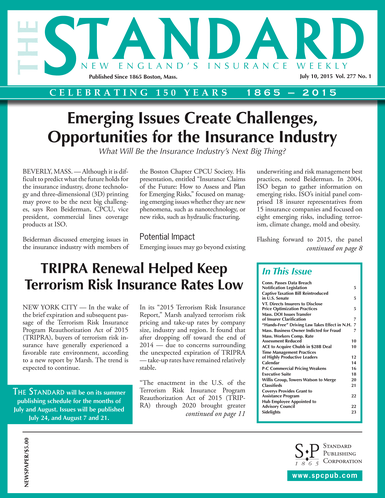 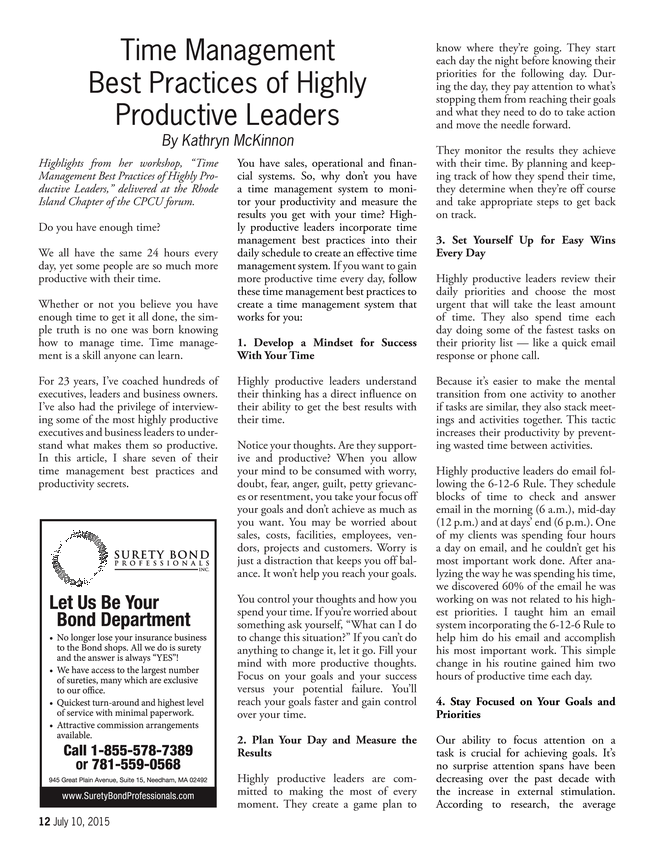 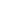 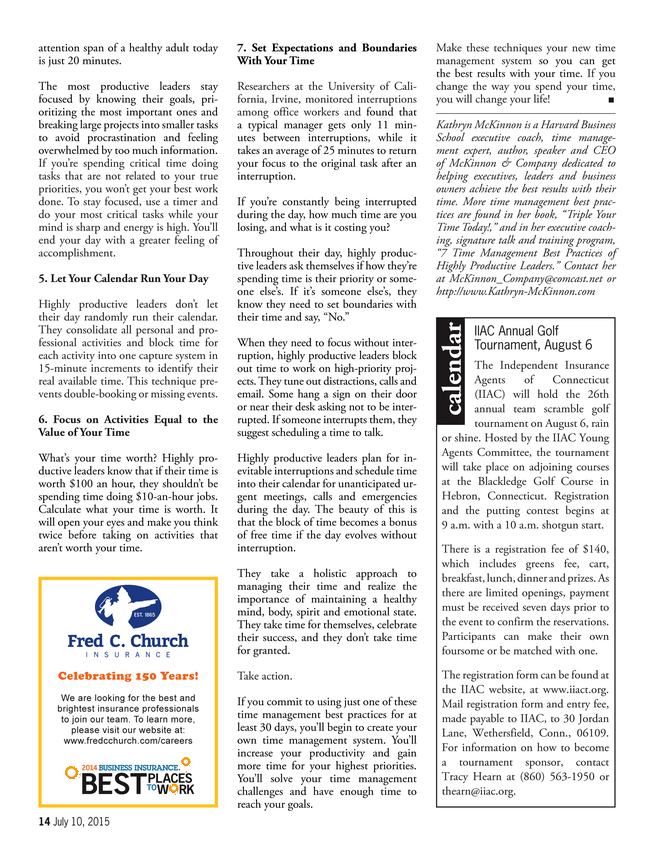 